16 декабря 2022 года состоялось заседание Совета Забайкальского крайпотребсоюза. Вопросы повестки заседания – отчёт о работе Правления Забайкальского крайпотребсоюза за 2022 год.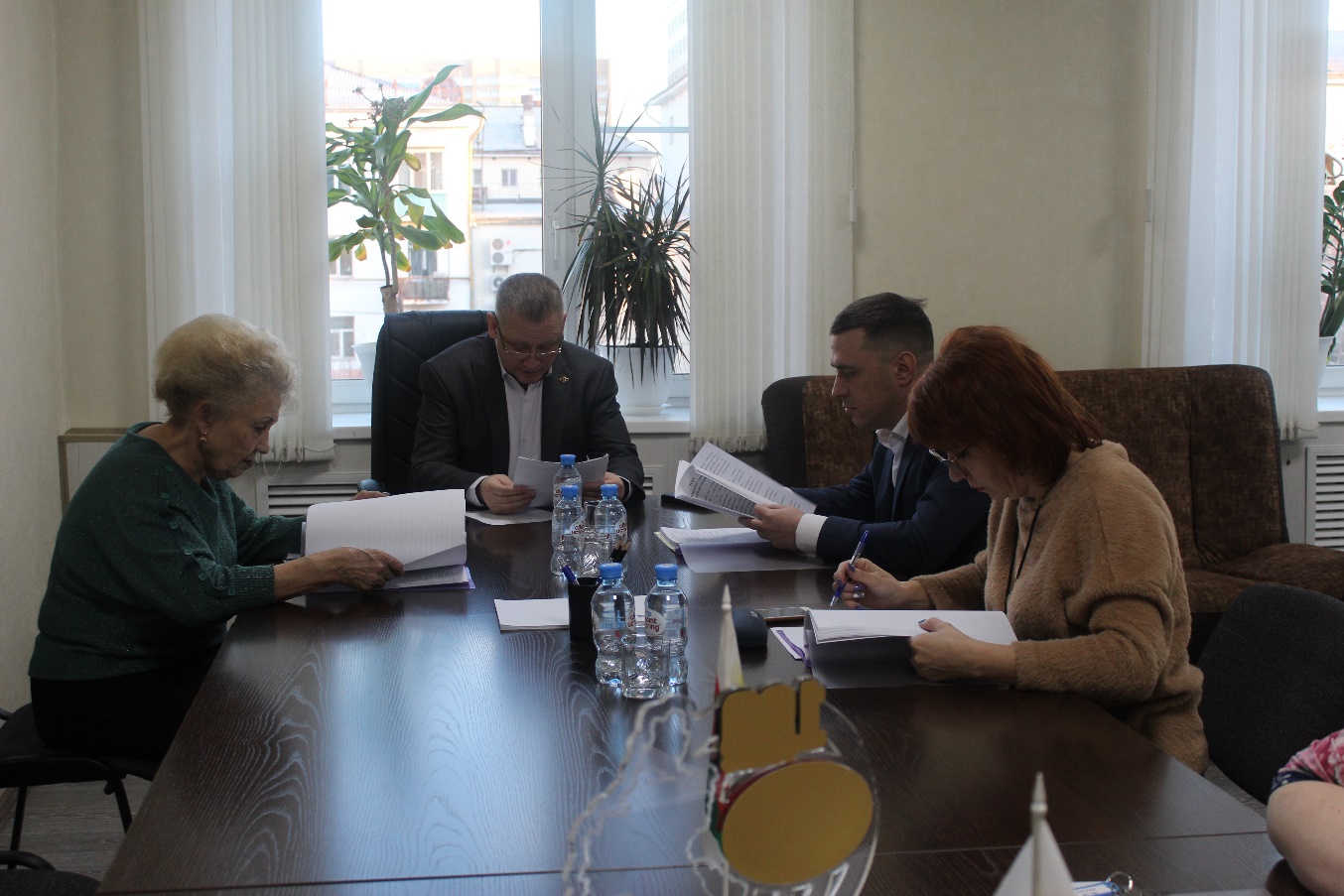 